Bilston Swimming Club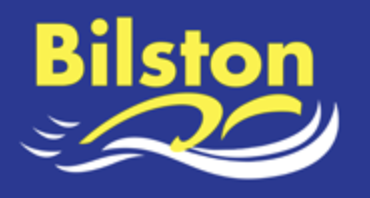 Covid-19 parent/carer declarationI have read and understood the presentation sent out to me and discussed this with my swimmer (if you have any questions please contact your swimmer’s coach BEFORE returning to training)I have provided my emergency contact details (see below) and understand that I may be contacted at short notice to collect my child from a training session should they:become unwell during a session, ornot adhere to the guidelines discussed and set out in the presentation (as advised by the Government, Swim England and the pool operator)I have completed and signed the Swim England ‘Health Survey’ and ‘Covid 19 and Risk Awareness declaration’ which need to be given to the parent helper on entrance to your swimmer’s first session back  I have paid the appropriate amount for my swimmer’s sessionsSwimmer’s name(s)			_____________________________Parent/carer’s name			_____________________________Emergency telephone number	_____________________________Parent/carer signature		_____________________________